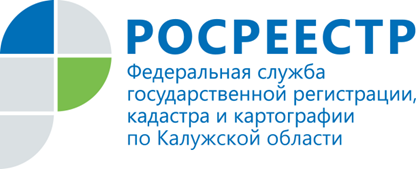 ПРЕСС-РЕЛИЗ  Определены новые показатели для проведения внеплановых проверок соблюдения земельного законодательстваУправление Росреестра по Калужской области сообщает: с 24 апреля 2018 г. начали действовать дополнительные обоснования для проведения внеплановых проверок в рамках государственного земельного надзора, утвержденные Приказом Минэкономразвития России от 09.01.2018 N 7 «Об утверждении индикаторов риска нарушения обязательных требований, используемых для определения необходимости проведения внеплановых проверок при осуществлении Федеральной службой государственной регистрации, кадастра и картографии и ее территориальными органами государственного земельного надзора».Такими индикаторами являются:несоответствие площади используемого юридическим лицом или индивидуальным предпринимателем  земельного участка, определенной при проведении мероприятий по контролю без взаимодействия с поднадзорным лицом, площади участка, указанной в ЕГРН;отклонение местоположения характерной точки границы земельного участка, используемого юридическим лицом или индивидуальным предпринимателем, выявленное при проведении мероприятий по контролю без взаимодействия с поднадзорным лицом, относительно местоположения, содержащегося в ЕГРН на величину, превышающую допустимую погрешность;несоответствие фактического использования земельного участка юридического лица или индивидуального предпринимателя, выявленного при проведении мероприятий по контролю без взаимодействия с поднадзорным лицом, целевому назначению земельного участка;отсутствие объектов капитального строительства, ведения строительных работ, связанных с возведением объектов капитального строительства на земельном участке, предназначенном для жилищного или иного строительства, выявленное при проведении мероприятий по контролю без взаимодействия с поднадзорным лицом, в случае если обязанность по использованию такого земельного участка в течение установленного срока предусмотрена федеральным законом.Росреестр сможет осуществлять  внеплановые проверки, если обнаружит хотя бы один из признаков. Важно: Обнаружить указанные признаки проверяющие вправе на мероприятиях по контролю, которые проводят без взаимодействия с компаниями и индивидуальным предпринимателем. По этой причине владельцы участков должны осуществить самопроверку и устранить нарушения.